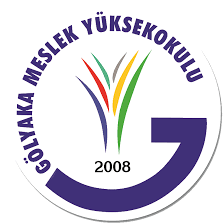 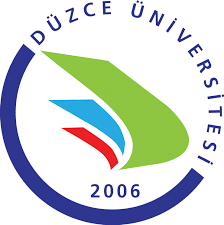 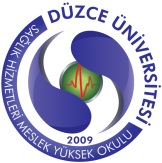 T.C.DÜZCE ÜNİVERSİTESİGÖLYAKA  MESLEK YÜKSEKOKULU…………………………………. BÖLÜMÜSayı: 							                        Konu: Görev Süresi Uzatma Talebi   			                                                 …../ ….. / 20…                        (Yrd.Doç.Dr……………...)GÖLYAKA MESLEK YÜKSEKOKULU MÜDÜRLÜĞÜNEBölümümüz ……………………..………………. Programı yardımcı doçentlerinden Yrd.Doç.Dr……………….. , …./…./20… tarihinde görev süresinin uzatılması talebiyle bölüm başkanlığımıza başvurmuştur. Adı geçen öğretim üyesinin, anılan kadroya yeniden atanıp atanamayacağına esas teşkil etmek üzere hazırlanan bilimsel çalışmalarını içeren dosyası, 2547 sayılı Yükseköğretim Kanununun 23/a maddesi, Öğretim Üyeliğine Yükseltilme ve Atanma Yönetmeliğinin 8. maddesi ile Üniversitemiz Akademik Yükseltilme Ve Atama Kriterleri doğrultusunda incelenmek üzere ekte sunulmaktadır.   Yrd.doç.Dr……………………. ‘un görev süresinin uzatılması hususunda gereğini arz ederim. Ad Soyad……….. Bölüm BaşkanıEklerin aslı elden teslim edilecektir. EKLER : Yrd.Doç.Dr………’a ait:                1-Başvuru Dilekçesi                 2- Özgeçmiş (….Sayfa)                 3- Dört (4) Adet Bilimsel Çalışma Dosyası (…. Sayfa)                  4- Dört (4) Aday Etkinlik Puan Listesi (…. Sayfa) 